Functieomschrijving Secretaris VCB	Functienaam:				Secretaris	Wordt gekozen door:			Leden Volleybalclub Blijham	Wordt vervangen door:			Penningmeester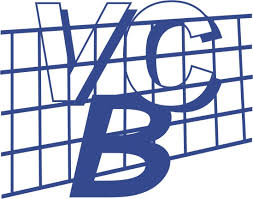 De secretaris werkt veelal zelfstandig en met eigen verantwoordelijkheid. Hij/zij voert daarbij werkzaamheden, die onregelmatig en onaangekondigd zijn, maar echter toch tot de functie behoren, uit. Verantwoordelijkheden / bevoegdheden:De secretaris is in samenwerking met de overige bestuursleden verantwoordelijk voor het totale volleybalbeleid en het naleven van de statuten en het huishoudelijk reglement.De secretaris vormt samen met de voorzitter en penningmeester het dagelijks bestuur van de verenigingDe secretaris is verantwoordelijk voor de in- en uitgaande correspondentie naar de overige bestuursleden, de leden, de Nevobo en heeft hier de totale bevoegdheid voor.Hoofdtaken:Bestuursvergaderingen en de Algemene Ledenvergadering (ALV) organiserenHet opstellen van Agenda’sNotulen maken van Bestuursvergaderingen en de ALVPost aangaande de Vereniging verdelen en/of afhandelen In- en uitgaande correspondentie via Mailing bijhouden Het Verenigingsarchief up-to-date houdenLeden op de hoogte houden over de VerenigingContact onderhouden met de overige BestuursledenContact onderhouden met de NevoboAanspreekpunt voor LedenAanspreekpunt voor potentiële LedenAanspreekpunt voor Ledenadministratie & Wedstrijdsecretaris In samenwerking met overige bestuursleden beleid bepalen en besturen van de VolleybalverenigingFunctie eisen:KennisKennis en affiniteit met VolleybalKennis van de Statuten en het huishoudelijk reglement van de Vereniging.Kennis van de VerenigingKennis van het regelement van de NevoboKennis van het werken met Google DriveGoede contactuele eigenschappenVaardighedenGoede organisatorische kwaliteitenContactonderhoudend vermogen Goede sociale en ICT-vaardighedenAdministratieve vaardighedenHet kunnen maken van agenda’s voor bestuursvergaderingen en de Algemene Ledenvergadering (ALV)Het kunnen notuleren van bestuursvergaderingen en de ALV Benodigde tijd:8x per jaar een bestuursvergadering1x per jaar een Algemene Leden VergaderingNaast het vergaderen ongeveer 4 uur per week